				        Bewandert. Begeistert. Bewährt.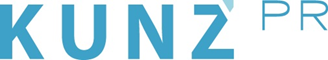 Presse-Info Pillerseetal2. August 2021Highlights zum Saisonende: Herbstmomente im Pillerseetal(Pillerseetal) Die Tage werden kürzer und ruhiger – doch bevor die Saison zu Ende geht, sorgt das Pillerseetal mit seinen Attraktionen, Veranstaltungen und Angeboten nochmal für besondere Urlaubsmomente. Bis Ende Oktober lockt z. B. das Familienland PillerseeTal mit den mehr als 50 In- und Outdoor-Attraktionen, von Österreichs größter Familienachterbahn bis hin zum Streichelzoo. Auch der Sagenweg in Waidring sowie die Rätselstationen rund um das „Geheimnis des Steinbergkönigs“ sind bis in den späten Herbst hinein erlebbar. Erstklassige kulinarische und musikalische Veranstaltungen genießen Gäste noch bis 1. Oktober: Beim „Kulinarischen Dorfhoangascht“ laden die Bauern und Bäuerinnen rund um Fieberbrunn jeden Freitag zum gemütlichen Beisammensein und Schlemmen regionaler Köstlichkeiten ein. Wer zum Essen gern traditionellen Klängen lauscht, kehrt mittwochs, donnerstags und freitags in ausgewählten Hütten des Pillerseetals ein, wo „Musik am Berg“ zur Brotzeit serviert wird. Tipp: Mit der PillerseeTal Card (3, 4 oder 6 Tage) sind u. a. die Bergerlebniswelten sowie die Bergbahnen inklusive. Von 11. September bis 26. Oktober erhalten Kinder (Jahrgang 2006 bis 2016) den Urlaubs-Joker für den gleichen Zeitraum wie die Eltern kostenlos. Für z. B. drei Tage zahlen Erwachsene 47 Euro. www.pillerseetal.at